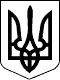 130 СЕСІЯ ЩАСЛИВЦЕВСЬКОЇ СІЛЬСЬКОЇ РАДИ7 СКЛИКАННЯРІШЕННЯ 30.10.2020 р.                                         № 2687с. ЩасливцевеПро розгляд заяви Розглянувши клопотання директора ТОВ «Газбуд-Груп» щодо наміру отримання у користування (оренду) земельної ділянки комунальної власності, та з метою організації та проведення земельних торгів у формі аукціону, керуючись ст. 12, ч. 1 ст. ст. 122, 135-139 Земельного кодексу України, статей 26, 42, 59 Закону України "Про місцеве самоврядування в Україні", сесія сільської радиВИРІШИЛА:1.Відмовити ТОВ «Газбуд-Груп» щодо включення до переліку земельних ділянок комунальної власності територіальної громади сіл Щасливцеве, Генічеська Гірка і селище Приозерне (в особі Щасливцевської сільської ради) та/або прав на них, які виставляються на земельні торги окремими лотами, право оренди на 49 років, на земельну ділянку, розташовану в с. Щасливцеве Генічеського району Херсонської області, орієнтовною площею 20 га призначену для розміщення парку відпочинку та водогрязелікувальниці із земель рекреації Щасливцевської сільської ради Генічеського р-ну Херсонської області у звʼязку з різним цільовим призначенням земельної ділянки.2. Рекомендувати ТОВ «Газбуд-Груп» повторно  звернутись до сільської ради з відповідними заявами щодо цільового використання земельної ділянки.3.Контроль за виконанням даного рішення покласти на постійну комісію Щасливцевської сільської ради з питань регулювання земельних відносин та охорони навколишнього середовища.Сільський голова                                                              В.ПЛОХУШКО